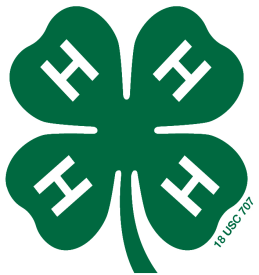 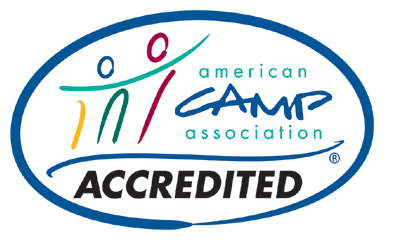 Position Applying For: 							Applicant InformationApplicant InformationApplicant InformationApplicant InformationApplicant InformationApplicant InformationApplicant InformationApplicant InformationApplicant InformationApplicant InformationApplicant InformationApplicant InformationApplicant InformationApplicant InformationApplicant InformationApplicant InformationApplicant InformationApplicant InformationApplicant InformationApplicant InformationLast NameFirstFirstM.I.M.I.M.I.DateDateStreet AddressApartment/Unit #Apartment/Unit #Apartment/Unit #Apartment/Unit #Apartment/Unit #Apartment/Unit #Apartment/Unit #Apartment/Unit #CityStateStateZIPZIPZIPZIPZIPPhoneCell PhoneCell PhoneCell PhoneEmailDate AvailableDesired Salary/WageDesired Salary/WageDesired Salary/WageDesired Salary/WagePosition Appling forPosition Appling forCan you perform the essential functions of the job for which you have applied, with or without reasonable accommodations?Can you perform the essential functions of the job for which you have applied, with or without reasonable accommodations?Can you perform the essential functions of the job for which you have applied, with or without reasonable accommodations?Can you perform the essential functions of the job for which you have applied, with or without reasonable accommodations?Can you perform the essential functions of the job for which you have applied, with or without reasonable accommodations?Can you perform the essential functions of the job for which you have applied, with or without reasonable accommodations?Can you perform the essential functions of the job for which you have applied, with or without reasonable accommodations?Can you perform the essential functions of the job for which you have applied, with or without reasonable accommodations?Can you perform the essential functions of the job for which you have applied, with or without reasonable accommodations?Can you perform the essential functions of the job for which you have applied, with or without reasonable accommodations?Can you perform the essential functions of the job for which you have applied, with or without reasonable accommodations?Can you perform the essential functions of the job for which you have applied, with or without reasonable accommodations?Can you perform the essential functions of the job for which you have applied, with or without reasonable accommodations?Can you perform the essential functions of the job for which you have applied, with or without reasonable accommodations?Can you perform the essential functions of the job for which you have applied, with or without reasonable accommodations?Can you perform the essential functions of the job for which you have applied, with or without reasonable accommodations?Can you perform the essential functions of the job for which you have applied, with or without reasonable accommodations?YES  YES  NO  Are you at least 16 years of age?Are you at least 16 years of age?Are you at least 16 years of age?Are you at least 16 years of age?Are you at least 16 years of age?Are you at least 16 years of age?Are you at least 16 years of age?Are you at least 16 years of age?Are you at least 16 years of age?Are you at least 16 years of age?Are you at least 16 years of age?Are you at least 16 years of age?Are you at least 16 years of age?Are you at least 16 years of age?Are you at least 16 years of age?Are you at least 16 years of age?Are you at least 16 years of age?YES  YES  NO  Are you at least 18 years of age?Are you at least 18 years of age?Are you at least 18 years of age?Are you at least 18 years of age?Are you at least 18 years of age?Are you at least 18 years of age?Are you at least 18 years of age?Are you at least 18 years of age?Are you at least 18 years of age?Are you at least 18 years of age?Are you at least 18 years of age?Are you at least 18 years of age?Are you at least 18 years of age?Are you at least 18 years of age?Are you at least 18 years of age?Are you at least 18 years of age?Are you at least 18 years of age?YES  YES  NO  Are you a citizen of the ?Are you a citizen of the ?Are you a citizen of the ?Are you a citizen of the ?Are you a citizen of the ?YES  YES  NO  If no, are you authorized to work in the U.S.?If no, are you authorized to work in the U.S.?If no, are you authorized to work in the U.S.?If no, are you authorized to work in the U.S.?If no, are you authorized to work in the U.S.?If no, are you authorized to work in the U.S.?If no, are you authorized to work in the U.S.?If no, are you authorized to work in the U.S.?If no, are you authorized to work in the U.S.?YES  YES  NO  Have you ever worked for this organization in the past?Have you ever worked for this organization in the past?Have you ever worked for this organization in the past?Have you ever worked for this organization in the past?Have you ever worked for this organization in the past?YES  YES  NO  If so, when & what capacity?If so, when & what capacity?Have you ever been convicted of a felony?Have you ever been convicted of a felony?Have you ever been convicted of a felony?Have you ever been convicted of a felony?Have you ever been convicted of a felony?YES  YES  NO  If yes, explainIf yes, explainHave you ever been convicted of a crime in which a child was a victim?Have you ever been convicted of a crime in which a child was a victim?Have you ever been convicted of a crime in which a child was a victim?Have you ever been convicted of a crime in which a child was a victim?Have you ever been convicted of a crime in which a child was a victim?YES  YES  NO  If yes, explainIf yes, explainEducationEducationEducationEducationEducationEducationEducationEducationEducationEducationEducationEducationEducationEducationEducationEducationEducationEducationEducationEducationHigh SchoolAddressFromToDid you graduate?Did you graduate?Did you graduate?YES  NO  NO  NO  DegreeDegreeDegreeCollegeAddressFromToDid you graduate?Did you graduate?Did you graduate?YES  NO  NO  NO  DegreeDegreeDegreeOtherAddressFromToDid you graduate?Did you graduate?Did you graduate?YES  NO  NO  NO  DegreeDegreeDegreeReferences ~ Please list three professional references.References ~ Please list three professional references.References ~ Please list three professional references.References ~ Please list three professional references.References ~ Please list three professional references.Full NameRelationshipRelationshipCompanyPhoneAddressEmailFull NameRelationshipRelationshipCompanyPhoneAddressEmailFull NameRelationshipRelationshipCompanyPhoneAddressEmailPrevious EmploymentPrevious EmploymentPrevious EmploymentPrevious EmploymentPrevious EmploymentPrevious EmploymentPrevious EmploymentPrevious EmploymentPrevious EmploymentPrevious EmploymentPrevious EmploymentPrevious EmploymentPrevious EmploymentPrevious EmploymentCompanyCompanyCompanyPhoneAddressAddressSupervisorSupervisorJob TitleJob TitleStarting SalaryStarting Salary$     $     $     Ending Salary$     ResponsibilitiesResponsibilitiesResponsibilitiesResponsibilitiesFromToReason for LeavingReason for LeavingMay we contact your previous supervisor for a reference?May we contact your previous supervisor for a reference?May we contact your previous supervisor for a reference?May we contact your previous supervisor for a reference?May we contact your previous supervisor for a reference?May we contact your previous supervisor for a reference?May we contact your previous supervisor for a reference?May we contact your previous supervisor for a reference?YES  NO  CompanyCompanyCompanyPhoneAddressAddressSupervisorSupervisorJob TitleJob TitleStarting SalaryStarting Salary$     $     $     Ending Salary$     ResponsibilitiesResponsibilitiesResponsibilitiesResponsibilitiesFromToReason for LeavingReason for LeavingMay we contact your previous supervisor for a reference?May we contact your previous supervisor for a reference?May we contact your previous supervisor for a reference?May we contact your previous supervisor for a reference?May we contact your previous supervisor for a reference?May we contact your previous supervisor for a reference?May we contact your previous supervisor for a reference?May we contact your previous supervisor for a reference?YES  NO  CompanyCompanyPhoneAddressAddressSupervisorSupervisorJob TitleJob TitleStarting SalaryStarting Salary$     $     $     Ending Salary$     ResponsibilitiesResponsibilitiesResponsibilitiesResponsibilitiesFromToReason for LeavingReason for LeavingMay we contact your previous supervisor for a reference?May we contact your previous supervisor for a reference?May we contact your previous supervisor for a reference?May we contact your previous supervisor for a reference?May we contact your previous supervisor for a reference?May we contact your previous supervisor for a reference?May we contact your previous supervisor for a reference?May we contact your previous supervisor for a reference?YES  NO  Disclaimer and SignatureDisclaimer and SignatureDisclaimer and SignatureDisclaimer and SignatureI certify that my answers are true and complete to the best of my knowledge.All statements become part of any future employee personnel files.I authorize investigation of all statements herein, including any checks of criminal records, and release  4-H Camps, Inc. and all others from liability in connection with same. I understand that, if employed, I will be an at-will employee unless there is an agreement or law which alters that status. Furthermore, I understand that any agreement must be in writing and signed by the designated camp official. I also understand that misrepresentations or falsifications herein or in other documents completed or submitted by the applicant will result in dismissal, regardless of the date of discovery by the camp.This application will be valid for 120 days. If no decision is made by the camp as to employment within 120 days, another application should be filed if employment is still desired.The mission of  4-H Camps, Inc. is the educational development of positive and productive life skills accomplished through group interaction in the unique natural environment of the Whitewood campus.Ohio State University Extension embraces human diversity and is committed to ensuring that all research and related educational programs are available to clientele on a nondiscriminatory basis without regard to race, color, religion, sex, age, national origin, sexual orientation, gender identity or expression, disability, or veteran status.  This statement is in accordance with United States Civil Rights Laws and the USDA.  Keith L. Smith, Ph.D., Associate Vice President for Agricultural Administration and Director,    Extension TDD No. 800-589-8292 ( only) or 614-292-1868I certify that my answers are true and complete to the best of my knowledge.All statements become part of any future employee personnel files.I authorize investigation of all statements herein, including any checks of criminal records, and release  4-H Camps, Inc. and all others from liability in connection with same. I understand that, if employed, I will be an at-will employee unless there is an agreement or law which alters that status. Furthermore, I understand that any agreement must be in writing and signed by the designated camp official. I also understand that misrepresentations or falsifications herein or in other documents completed or submitted by the applicant will result in dismissal, regardless of the date of discovery by the camp.This application will be valid for 120 days. If no decision is made by the camp as to employment within 120 days, another application should be filed if employment is still desired.The mission of  4-H Camps, Inc. is the educational development of positive and productive life skills accomplished through group interaction in the unique natural environment of the Whitewood campus.Ohio State University Extension embraces human diversity and is committed to ensuring that all research and related educational programs are available to clientele on a nondiscriminatory basis without regard to race, color, religion, sex, age, national origin, sexual orientation, gender identity or expression, disability, or veteran status.  This statement is in accordance with United States Civil Rights Laws and the USDA.  Keith L. Smith, Ph.D., Associate Vice President for Agricultural Administration and Director,    Extension TDD No. 800-589-8292 ( only) or 614-292-1868I certify that my answers are true and complete to the best of my knowledge.All statements become part of any future employee personnel files.I authorize investigation of all statements herein, including any checks of criminal records, and release  4-H Camps, Inc. and all others from liability in connection with same. I understand that, if employed, I will be an at-will employee unless there is an agreement or law which alters that status. Furthermore, I understand that any agreement must be in writing and signed by the designated camp official. I also understand that misrepresentations or falsifications herein or in other documents completed or submitted by the applicant will result in dismissal, regardless of the date of discovery by the camp.This application will be valid for 120 days. If no decision is made by the camp as to employment within 120 days, another application should be filed if employment is still desired.The mission of  4-H Camps, Inc. is the educational development of positive and productive life skills accomplished through group interaction in the unique natural environment of the Whitewood campus.Ohio State University Extension embraces human diversity and is committed to ensuring that all research and related educational programs are available to clientele on a nondiscriminatory basis without regard to race, color, religion, sex, age, national origin, sexual orientation, gender identity or expression, disability, or veteran status.  This statement is in accordance with United States Civil Rights Laws and the USDA.  Keith L. Smith, Ph.D., Associate Vice President for Agricultural Administration and Director,    Extension TDD No. 800-589-8292 ( only) or 614-292-1868I certify that my answers are true and complete to the best of my knowledge.All statements become part of any future employee personnel files.I authorize investigation of all statements herein, including any checks of criminal records, and release  4-H Camps, Inc. and all others from liability in connection with same. I understand that, if employed, I will be an at-will employee unless there is an agreement or law which alters that status. Furthermore, I understand that any agreement must be in writing and signed by the designated camp official. I also understand that misrepresentations or falsifications herein or in other documents completed or submitted by the applicant will result in dismissal, regardless of the date of discovery by the camp.This application will be valid for 120 days. If no decision is made by the camp as to employment within 120 days, another application should be filed if employment is still desired.The mission of  4-H Camps, Inc. is the educational development of positive and productive life skills accomplished through group interaction in the unique natural environment of the Whitewood campus.Ohio State University Extension embraces human diversity and is committed to ensuring that all research and related educational programs are available to clientele on a nondiscriminatory basis without regard to race, color, religion, sex, age, national origin, sexual orientation, gender identity or expression, disability, or veteran status.  This statement is in accordance with United States Civil Rights Laws and the USDA.  Keith L. Smith, Ph.D., Associate Vice President for Agricultural Administration and Director,    Extension TDD No. 800-589-8292 ( only) or 614-292-1868SignatureDateSignature of Minor’s Parent or GuardianDatewrite a brief biographical sketch, including previous Cleaning experience and any other related experiences.In your own words describe what CUSTOMER service means to you.describe your ORGANIZATIONAL skills and work ethics.Please tell us How many hours a week and times and days  that you desire to work.